Menuband anpassen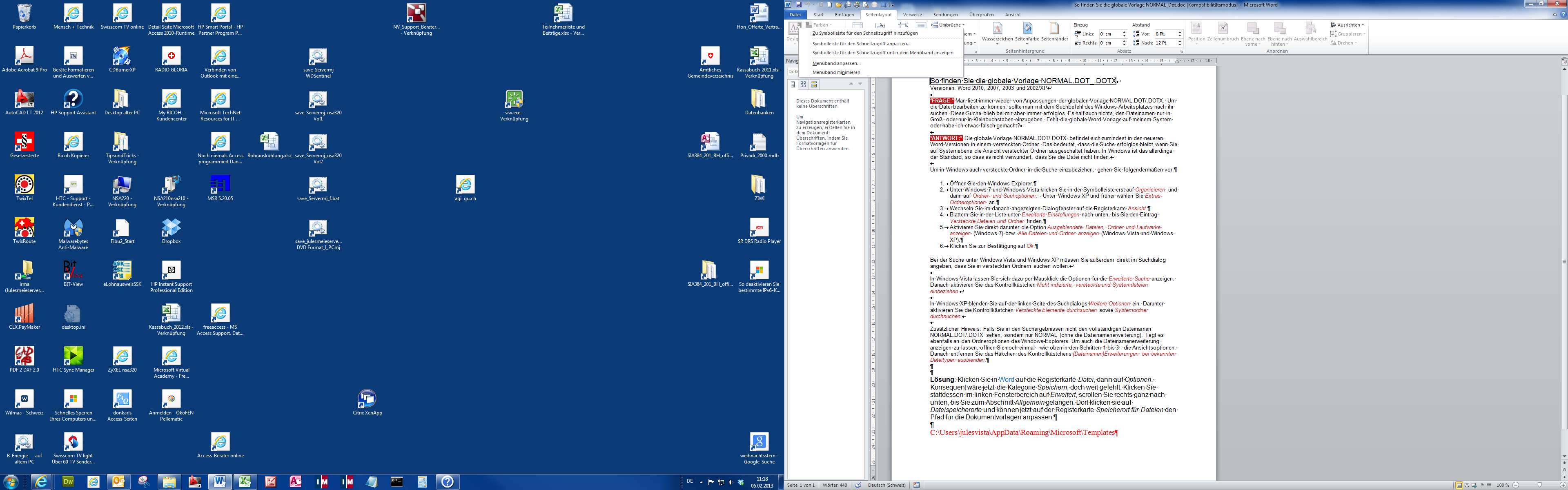 